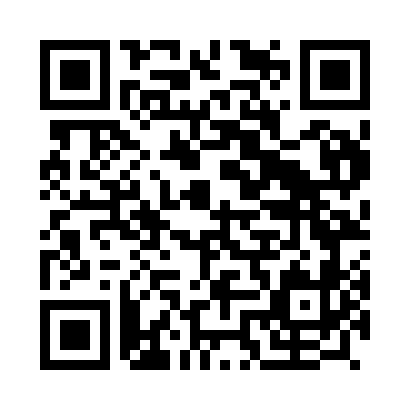 Prayer times for Massarelos, PortugalWed 1 May 2024 - Fri 31 May 2024High Latitude Method: Angle Based RulePrayer Calculation Method: Muslim World LeagueAsar Calculation Method: HanafiPrayer times provided by https://www.salahtimes.comDateDayFajrSunriseDhuhrAsrMaghribIsha1Wed4:456:321:326:288:3210:122Thu4:446:301:316:288:3310:133Fri4:426:291:316:298:3410:154Sat4:406:281:316:308:3510:165Sun4:386:271:316:308:3610:186Mon4:376:261:316:318:3710:197Tue4:356:241:316:318:3810:218Wed4:336:231:316:328:3910:229Thu4:316:221:316:338:4010:2410Fri4:306:211:316:338:4110:2511Sat4:286:201:316:348:4210:2712Sun4:276:191:316:348:4310:2913Mon4:256:181:316:358:4410:3014Tue4:236:171:316:358:4510:3215Wed4:226:161:316:368:4610:3316Thu4:206:151:316:378:4710:3517Fri4:196:141:316:378:4810:3618Sat4:176:131:316:388:4910:3819Sun4:166:121:316:388:5010:3920Mon4:146:121:316:398:5110:4021Tue4:136:111:316:398:5210:4222Wed4:126:101:316:408:5310:4323Thu4:106:091:316:408:5410:4524Fri4:096:091:316:418:5510:4625Sat4:086:081:326:418:5610:4726Sun4:076:071:326:428:5610:4927Mon4:066:071:326:428:5710:5028Tue4:056:061:326:438:5810:5129Wed4:046:051:326:438:5910:5230Thu4:026:051:326:449:0010:5431Fri4:026:051:326:449:0010:55